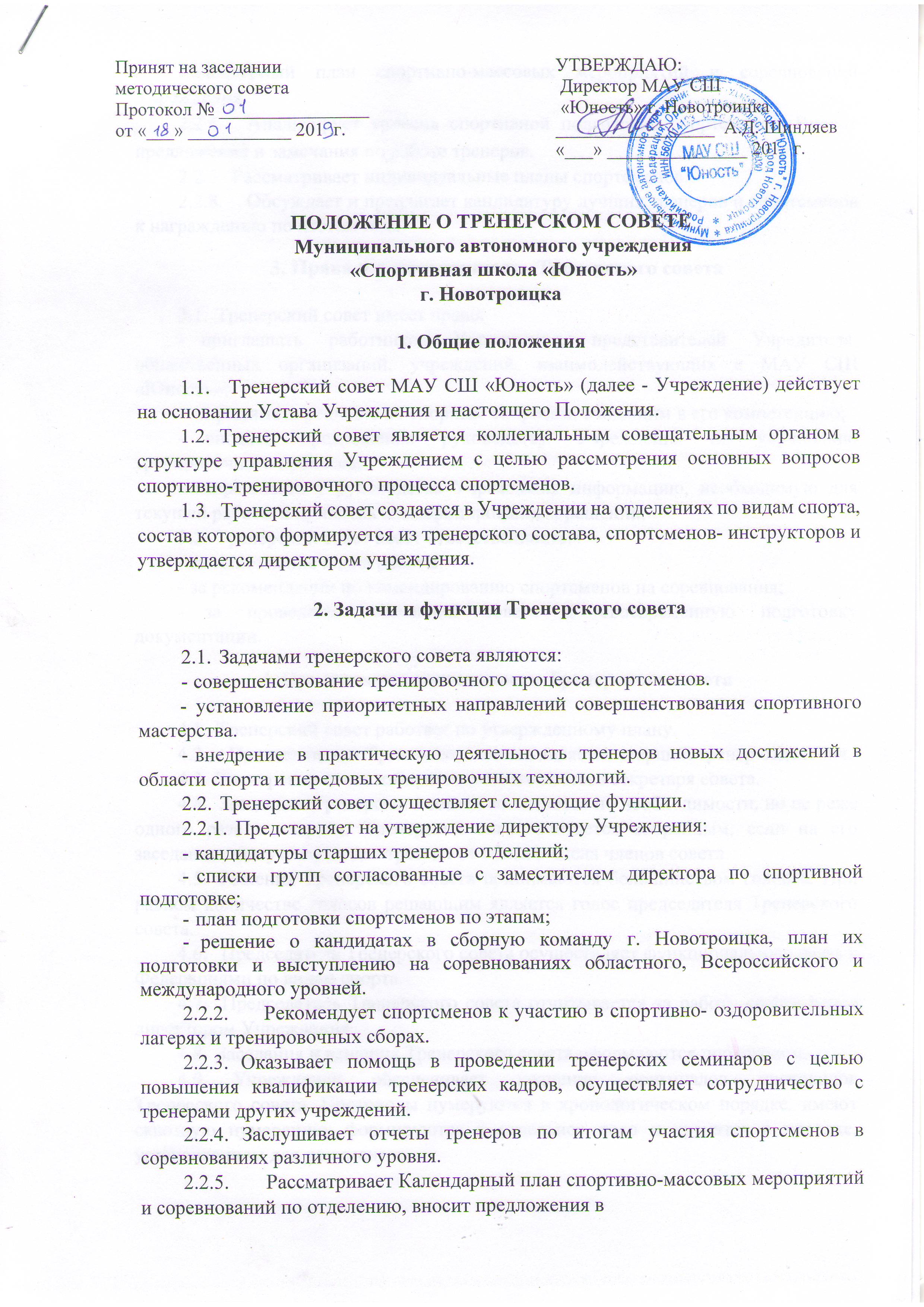 календарный план спортивно-массовых мероприятий и соревнований Учреждения.Анализирует уровень спортивной подготовки спортсменов. Вносит предложения и замечания по работе тренеров.Рассматривает индивидуальные планы спортсменов.Обсуждает и предлагает кандидатуру лучших тренеров и спортсменов к награждению по итогам года.3. Права и ответственность Тренерского советаТренерский совет имеет право:приглашать работников Учреждения, представителей Учредителя, общественных организаций, учреждений, взаимодействующих с МАУ СШ «Юность»;принимать решение по спорным вопросам, входящим в его компетенцию;вносить предложения руководству Учреждения по улучшению тренировочного процесса;запрашивать у руководства Учреждения информацию, необходимую для текущей работы и принятия квалифицированных решений.Тренерский совет несет ответственность:за выполнение плана работы;за рекомендации по командированию спортсменов на соревнования;за проведение заседаний совета и своевременную подготовку документации.4. Организация деятельности Тренерского советаТренерский совет работает по утвержденному плану.Председателем Тренерского совета является старший тренер отделения.Тренерский совет избирает из своего состава секретаря совета.Заседания Тренерского совета созываются по необходимости, но не реже одного раза в квартал. Тренерский совет считается собранным, если на его заседании присутствуют две третьих от общего числа членов совета.Решения Тренерского совета принимаются большинством голосов. При равном количестве голосов решающим является голос председателя Тренерского совета.Председатель Тренерского совета осуществляет функциональную связь с Федерациями по видам спорта.Председатель Тренерского совета отчитывается за работу совета перед директором Учреждения.Заседания и решения Тренерского совета оформляются протоколом.Учреждение обеспечивает хранение оригиналов протоколов Тренерского совета. Протоколы нумеруются в хронологическом порядке, имеют сквозную нумерацию, формируются в отдельное дело и хранятся в порядке, установленном для документов.5. Заключительные положенияНастоящее положение о Тренерском совете утверждается директором Учреждения.Изменения и дополнения, вносимые в настоящее Положение, принимаются большинством голосов на собрании Методического совета и утверждаются директором Учреждения.Положение сохраняет свое действие в случае изменения наименования учреждения, изменения типа учреждения, реорганизации учреждения, а также расторжения трудового договора с руководителем учреждения.Положение является локальным нормативным актом Учреждения, обязательным для исполнения всеми участниками тренировочного процесса, а также работниками Учреждения.